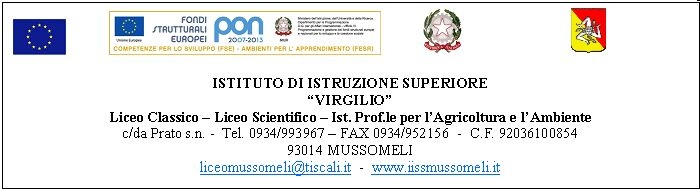 Circ. N.40                                                                                Mussomeli 24/10/2016AI SIGG. DOCENTIAL PERSONALE A.T.A.AGLI ALUNNI SEDEOGGETTO: Assicurazione “Infortuni + Responsabilità Civile Terzi”docenti/A.T.A-                       Anno Scolastico 2016/2017 - Decorrenza 01/01/2017	Si comunica che, l’Agenzia di assicurazione “Gruppo Ambiente Scuola” di Milano si è aggiudicata la gara in oggetto. Si specifica che l’importo pro-capite è di € 4.00.	Si comunica altresì, che l’importo pro capite degli alunni è a carico dell’Istituto.	Il personale docente ed ATA interessato ad assicurarsi, verserà importo su indicato entro il giorno 10/11/2016.  Il contratto avrà decorrenza 01/01/2017 e scadenza 31/12/2017.F.to     Il Dirigente Scolastico 					       		  	                        Dott.ssa Calogera Genco 								                    Firma autografa sostituita a mezzo stampa							                                     Ai sensi dell’art.3,comma 2 D.lgs 39/93lf     